VIDZEMES TERITORIĀLĀ NODAĻAPils iela 6, Smiltene, LV-4729, tālr. 64772301, fakss 64707013, e-pasts vidzeme@vmnvd.gov.lv, www.vmnvd.gov.lvZobārstniecības iestādes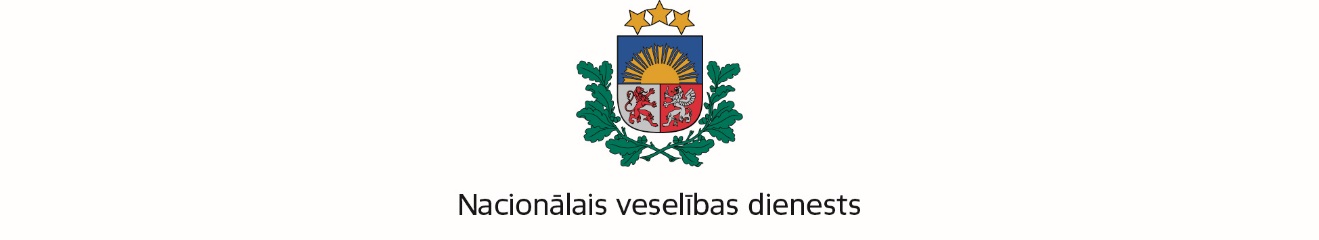 Nr.p.k.Medicīnas iestādePakalpojumsAdreseTālrunis pacientiem1Medline, Sabiedrība ar ierobežotu atbildībuZobārstniecība Zobu higiēnaPasta iela 26, Ape, Apes novads, LV - 4337271190462Buzijana Valda - ārsta prakse zobārstniecībāZobārstniecībaTautas  iela 6, Viļaka, Viļakas novads,  LV - 458364507112; 291690643Buzijans Veniamins - ārsta prakse zobārstniecībāZobārstniecība ProtezēšanaTautas  iela 6, Viļaka, Viļakas novads,  LV - 458364507112; 263459974Rugāju novada zobārstniecības kabinets, Rugāju novada dome(ilgstošā prombūtnē zobu higiēnists)Zobārstniecība Zobu higiēnaLiepu iela 4, Rugāju pagasts, Rugāju novads, LV - 4570263532065Milakne Vija - ārsta prakse zobārstniecībāZobārstniecībaProtezēšanaKrasta iela 1, Balvi, Balvu novads, LV - 4501263492476Bičko Sergejs - ārsta prakse zobārstniecībāZobārstniecībaProtezēšanaBērzpils iela 2a, Balvi, Balvu novads, LV - 4501294346557Puka Svetlana - ārsta prakse zobārstniecībāZobārstniecībaBērzpils iela 2a, Balvi, Balvu novads, LV - 4501263532068Avramenko Tatiana - ārsta prakse zobārstniecībāZobārstniecībaProtezēšanaBrīvības iela 55, Tilžas pagasts,  Balvu novads,  LV - 4572263940238Avramenko Tatiana - ārsta prakse zobārstniecībāZobārstniecībaProtezēšanaKrasta iela 1, Balvi, Balvu novads, LV - 4501263940239ĢIMENES ZOBĀRSTNIECĪBA, SIAZobārstniecība Zobu higiēnaProtezēšanaOrtodontiskā ārstēšanaValmieras iela 9, Cēsis, Cēsu novads, LV – 410128600038 9ĢIMENES ZOBĀRSTNIECĪBA, SIAZobārstniecība Zobu higiēnaBērzaines iela 34, Cēsis, Cēsu novads, LV - 4101641271119ĢIMENES ZOBĀRSTNIECĪBA, SIAZobārstniecība Zobu higiēnaCēsu prospekts 46, Priekuļi, Priekuļu novads, LV - 4126202189659ĢIMENES ZOBĀRSTNIECĪBA, SIAZobārstniecība Zobu higiēnaDiakonāta iela 6, Valmiera, LV - 4201 254466089ĢIMENES ZOBĀRSTNIECĪBA, SIAZobu higiēnaZiedu iela 5, Sigulda, Siguldas novads, LV - 2150283531119ĢIMENES ZOBĀRSTNIECĪBA, SIAZobu higiēnaVidus iela 1, Alūksne, Alūksnes novads, LV - 4301202806039ĢIMENES ZOBĀRSTNIECĪBA, SIAZobu higiēnaKrasta iela 1, Balvi, Balvu novads, LV - 450129284687; 202806039ĢIMENES ZOBĀRSTNIECĪBA, SIAZobu higiēnaSaieta laukums 10, Madona, Madonas novads, LV - 4801293598469ĢIMENES ZOBĀRSTNIECĪBA, SIAZobu higiēnaDakteru iela 14, Smiltene, Smiltenes novads, LV - 4729278225009ĢIMENES ZOBĀRSTNIECĪBA, SIAZobārstniecība Zobu higiēnaProtezēšanaTālavas iela 7-30, Valka, Valkas novads, LV - 470164722753; 256611579ĢIMENES ZOBĀRSTNIECĪBA, SIAZobu higiēnaRīgas iela 32-16, Gulbene, Gulbenes novads, LV - 4401293507469ĢIMENES ZOBĀRSTNIECĪBA, SIAZobārstniecība Zobu higiēnaAndreja Saharova iela 16 (7.stāvā), Rīga, LV - 102167136982; 200075789ĢIMENES ZOBĀRSTNIECĪBA, SIAZobu higiēna"Iktes" - 602, Stalbe, Stalbes pagasts, Pārgaujas novads, LV-4151202189659ĢIMENES ZOBĀRSTNIECĪBA, SIAZobārstniecība Zobu higiēna"Dzelmes 5", Raiskums, Raiskuma pagasts, Pārgaujas novads, LV - 41466412711110Dens, SIAZobārstniecībaZobu higiēnaRaunas iela 3A, Cēsis, Cēsu novads, LV - 410164122261; 2618295111INGADENT, SIAZobārstniecība Zobu higiēnaVaļņu iela 11-7, Cēsis, LV - 410164124964; 2613444012Ineses Jēkabsones ārsta prakse zobārstniecībā, IKZobārstniecībaZvārtas iela 2, Līvi, Drabešu pagasts, Amatas novads, LV – 41402921368013ATIS, Dz.Ozoliņas individuālais uzņēmumsZobārstniecībaAmatu māja, Dzērbene, Vecpiebalgas novads, LV – 41182913585413ATIS, Dz.Ozoliņas individuālais uzņēmumsZobārstniecībaAustrumu iela 47, Valmiera, LV - 42012913585414Jaunpiebalgas pašvaldības ambulance, SIAZobārstniecība ProtezēšanaBr.Kaudzīšu iela 7a-1, Jaunpiebalga, Jaunpiebalgas novads, LV – 41256416249915LIVITA, SIAZobu higiēnaK.Valdemāra iela 13, Cēsis, Cēsu novads, LV - 410164124036; 2943277216AnDa zobārstniecība, Sabiedrība ar ierobežotu atbildībuZobārstniecībaZobu higiēnaGaujas iela 10 - 6B, Cēsis, Cēsu novads, LV - 41012880290817CIMDIŅAS ZOBĀRSTNIECĪBA, SIAZobārstniecībaZobu higiēnaKrišjāņa Valdemāra iela 13, Cēsis, Cēsu novads, LV - 41012861202218Rumas zobārstniecība, SIAZobārstniecībaZobu higiēnaGaismas iela 1A, Vecpiebalga, Vecpiebalgas pagasts, Vecpiebalgas novads, LV - 41222020594719BLICAVAS, Cēsu rajona Stalbes pagasta zemnieku saimniecībaZobārstniecībaZobu higiēnaProtezēšanaSpriņģu iela 1, Līgatne, Līgatnes novads, LV - 41102913840020Medniece Viola - ārsta prakse zobārstniecībāZobārstniecībaRīgas iela 51-2, Gulbene, Gulbenes novads, LV - 440164473174; 2915273221Ziemele Ingūna - ārsta prakse zobārstniecībāZobārstniecībaRīgas iela 47, Gulbene, Gulbenes novads, LV - 440164472911; 2656452022Veigule Mārīte - ārsta prakse zobārstniecībāZobārstniecībaPamatu  iela 2-12, Gulbene, Gulbenes novads, LV - 44012911532623Botva Ingrīda - ārsta prakse zobārstniecībāZobārstniecībaRīgas iela 32-13, Gulbene, Gulbenes novads, LV - 44012656699124Gulbenes Zobārstniecība, SIAZobārstniecībaZobu higiēnaO. Kalpaka iela 27, Gulbene, Gulbenes novads, LV - 44012727600725Dūrīte Dace - ārsta prakse zobārstniecībāZobārstniecība"Aptieka", Lizuma pagasts, Gulbenes novads, LV - 442564472446; 2947499626Limbažu slimnīca, Sabiedrība ar ierobežotu atbildībuZobārstniecībaZobu higiēnaKlostera iela 6a, Limbaži, Limbažu novads, LV - 400164070150; 64070156; 2941348427Zobārstniecība, Limbažu rajona Gunas Kreišas individuālais uzņēmumsZobārstniecībaRīgas iela 5, Salacgrīva, Salacgrīvas novads, LV - 40332917843428Šmite Inguna - ārsta prakse zobārstniecībāZobārstniecībaPērnavas iela 52-2, Salacgrīva, Salacgrīvas novads,  LV – 40336407180029Liepupes doktorāta Anitas Līdumas ģimenes ārsta prakse, Individuālais uzņēmumsZobārstniecībaZobu higiēna"Rimmas", Liepupes pagasts, Salacgrīvas novads, LV - 40236402015630VIDRIŽU DOKTORĀTS, SIAZobārstniecība"Ambulance", Vidrižu pagasts, Limbažu novads, LV - 40136406229731Valaine Daina - zobu higiēnista prakseZobu higiēnaPērnavas iela 3, Salacgrīva, Salacgrīvas novads, LV - 40332926689932MADONAS NOVADA PAŠVALDĪBAS SOCIĀLAIS DIENESTS, Madonas novada pašvaldībaZobārstniecība Zobu higiēnaParka iela 6, Madona, Madonas novads, LV - 48012571772333Ābola Sarmīte - ārsta prakse zobārstniecībāZobārstniecībaO.Kalpaka iela 12, Lubāna, Lubānas novads, LV - 48302916165834Ikauniece Aija - ārsta prakse zobārstniecībāZobārstniecībaProtezēšanaSkolas iela 1, Barkavas pagasts, Madonas novads, LV - 48342946660335Kozlovska Marina - ārsta prakse zobārstniecībāZobārstniecībaZobu higiēnaPārupes iela 2, Jaunkalsnava, Madonas novads, LV - 48602661584935Kozlovska Marina - ārsta prakse zobārstniecībāZobārstniecībaZobu higiēnaCeltnieku iela 11a-17, Jēkabpils2695545236Varakļānu veselības aprūpes centrs, SIAZobu higiēnaPils iela 25a, Varakļāni, Varakļānu novads, LV - 48386486073337AL Denta, Sabiedrība ar ierobežotu atbildībuZobārstniecība Zobu higiēnaPils iela 1A, Cesvaine, Cesvaines novads, LV - 487126171532, 2232255638Zobārstes Leles individuālais uzņēmumsZobārstniecībaRūjienas iela 3, Valka, Valkas novads, LV - 47016472299739G.Ikšeles individuālais uzņēmumsZobārstniecībaE.Dārziņa iela 8, Valka, Valkas novads, LV - 47016472290440Simanoviča Gaļina - ārsta prakse zobārstniecībāZobārstniecībaZobu higiēnaRaiņa iela18-3, Valka, Valkas novads, LV - 47016472351741Dienavas individuālais zobārstniecības uzņēmumsZobārstniecībaRūjienas iela 3, Valka, Valkas novads, LV - 47016472415642Agnese 1, Sabiedrība ar ierobežotu atbildībuZobārstniecībaZobu higiēnaDakteru iela 22, Smiltene, Smiltenes novads, LV - 47292925915443Caune Sarmīte - ārsta prakse zobārstniecībāZobārstniecībaBaznīcas laukums 11A, Smiltene, Smiltenes novads, LV – 47292929315444BC zobārstniecība, Sabiedrība ar ierobežotu atbildībuZobārstniecībaZobu higiēnaProtezēšana“Internātskola”, Gaujiena, Gaujienas pagasts,  Apes novads, LV – 433927708897 44BC zobārstniecība, Sabiedrība ar ierobežotu atbildībuZobārstniecībaZobu higiēnaProtezēšanaPulkveža Zemitāna iela 5, Strenči, Strenču novads, LV - 473027565383; 25147719; 20628907 44BC zobārstniecība, Sabiedrība ar ierobežotu atbildībuZobārstniecībaZobu higiēnaProtezēšanaNākotnes iela 2, Trikāta, Trikātas pagasts, Beverīnas novads, LV - 47312062890745V.SNIEGAS ZOBĀRSTA KABINETS, Individuālais komersantsZobārstniecībaBastiona iela 24, Valmiera, LV - 42012919459346Jenča Maija - ārsta prakse zobārstniecībāZobārstniecībaDiakonāta iela 1-4, Valmiera, LV - 42016422954047Rame Antra - ārsta prakse zobārstniecībāZobārstniecībaBastiona iela 24, Valmiera, LV - 42012929377948SANDRAS VIĻUMSONES PRIVĀTPRAKSE, SIAZobārstniecībaZobu higiēnaBastiona iela 24, Valmiera, LV - 42012777192949Simtiņa Anita - ārsta prakse zobārstniecībāZobārstniecībaBastiona iela 24, Valmiera, LV - 42016423337550Vilčinska Viola - ārsta prakse zobārstniecībāZobārstniecībaBastiona iela 24, Valmiera, LV - 420164223883; 2642818451VINETAS ZVIEDRES ZOBĀRSTNIECĪBA, Sabiedrība ar ierobežotu atbildībuZobārstniecībaValdemāra  iela 26, Rūjiena, Rūjienas novads, LV - 424064263612; 2922971752Dentalfix, Sabiedrība ar ierobežotu atbildībuZobārstniecībaZobu higiēnaCēsu iela 19, Valmiera, LV - 420120272265; 2922838453Mazsalacas slimnīca, Sabiedrība ar ierobežotu atbildībuZobārstniecībaParka iela 14, Mazsalaca, LV - 421564251070